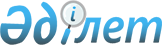 О внесении изменений в постановление акимата Актюбинской области от 13 февраля 2023 года № 30 "Об утверждении государственного образовательного заказа на дополнительное образование детей в пределах объемов бюджетных средств по Актюбинской области на 2023 год"Постановление акимата Актюбинской области от 21 ноября 2023 года № 320
      Акимат Актюбинской области ПОСТАНОВЛЯЕТ:
      1. Внести в постановление акимата Актюбинской области от 13 февраля 2023 года № 30 "Об утверждении государственного образовательного заказа на дополнительное образование детей в пределах объемов бюджетных средств по Актюбинской области на 2023 год" (зарегистрировано в Реестре государственной регистрации нормативных правовых актов № 8311) следующие изменения:
      заголовок изложить в следующей редакции:
      "Об утверждении государственного образовательного заказа на дополнительное образование детей в пределах объемов бюджетных средств по Актюбинской области";
      пункт 1 изложить в следующей редакции:
      "Утвердить государственный образовательный заказ на дополнительное образование детей в пределах объемов бюджетных средств по Актюбинской области согласно приложению к настоящему постановлению.";
      заголовок приложения к указанному постановлению изложить в следующей редакции:
      "Государственный образовательный заказ на дополнительное образование детей в пределах объемов бюджетных средств по Актюбинской области".
      2. Государственному учреждению "Управление образования Актюбинской области" в установленном законодательством порядке обеспечить:
      1) направление настоящего постановления на казахском и русском языках в Республиканское государственное предприятие на праве хозяйственного ведения "Институт законодательства и правовой информации Республики Казахстан" Министерства юстиции Республики Казахстан для официального опубликования и включения в Эталонный контрольный банк нормативных правовых актов Республики Казахстан;
      2) размещение настоящего постановления на интернет-ресурсе акимата Актюбинской области после его официального опубликования.
      3. Контроль за исполнением настоящего постановления возложить на курирующего заместителя акима Актюбинской области.
      4. Настоящее постановление вводится в действие с 1 января 2024 года.
					© 2012. РГП на ПХВ «Институт законодательства и правовой информации Республики Казахстан» Министерства юстиции Республики Казахстан
				
      Аким Актюбинской области 

А. Шахаров
